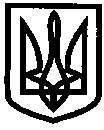 УКРАЇНАУПРАВЛІННЯ ОСВІТИІЗЮМСЬКОЇ МІСЬКОЇ РАДИХАРКІВСЬКОЇ ОБЛАСТІНАКАЗ10.12.2019										№ 471Про проведення  І (міського) туру Всеукраїнського конкурсу «Інноваційний урок фізичної культури та урок фізичної культури з елементами футболу» Відповідно до Положення про Всеукраїнський конкурс «Інноваційний урок фізичної культури та урок фізичної культури з елементами футболу», затвердженого наказом Міністерства освіти і науки, молоді та спорту України від 07.09.2011 №1030, зареєстрованого в Міністерстві юстиції України 23.11.2011 за №1336/20074, з метою піднесення ролі вчителя фізичної культури у суспільстві, виявлення та сприяння розвитку ініціативності педагогічних кадрів, поширення та розповсюдження передового педагогічного досвіду, розвитку шкільного футболу та популяризації засад здорового способу життя
НАКАЗУЮ:1. Провести І етап І (міського) туру Всеукраїнського конкурсу «Інноваційний урок фізичної культури та урок фізичної культури з елементами футболу» відповідно до Положення про Всеукраїнський конкурс «Інноваційний урок фізичної культури та урок фізичної культури з елементами футболу»										       До 20.12.20192. Вчителям фізичної культури закладів загальної середньої освіти міста Ізюм надати до організаційного комітету конкурсу розробки уроків у двох номінаціях «Кращий інноваційний урок фізичної культури» та «Кращий урок фізичної культури з елементами футболу» (від одного вчителя два плани-конспекти).                                                                                          До 20.12.20193. Утворити організаційний комітет І (міського) туру Всеукраїнського конкурсу «Інноваційний урок фізичної культури та урок фізичної культури з елементами футболу» (далі – організаційний комітет конкурсу) та затвердити його склад (додаток 1).     4. Організаційному комітету конкурсу здійснити прийом планів - конспектів учасників І (міського) туру Всеукраїнського конкурсу «Інноваційний урок фізичної культури та урок фізичної культури з елементами футболу» у двох номінаціях «Кращий інноваційний урок фізичної культури» та «Кращий урок фізичної культури з елементами футболу».                                                                                              До 20.12.20195. Затвердити склад журі І (міського) туру Всеукраїнського конкурсу «Інноваційний урок фізичної культури та урок фізичної культури з елементами футболу» (далі – журі конкурсу) (додаток 2).6. Журі конкурсу:6.1. Забезпечити перевірку та оцінювання матеріалів, що надані для участі в конкурсі, заповнити відповідні протоколи (додатки № 3, 4).6.2. За сумою балів І етапу І (міського) туру визначити учителів-переможців, які набрали найбільшу кількість балів, та братимуть участь у II етапі І (міського) туру конкурсу.6.3. Забезпечити об’єктивність оцінювання під час проведення конкурсу.                                                                                                24.12.20197.Затвердити  критерії оцінювання: - актуальність та впровадження досвіду – максимальна кількість балів 10;- застосування інновацій – максимальна кількість балів 10;- реалізація освітніх, виховних та оздоровчих завдань уроку – максимальна кількість балів 10;- раціональна організація проведення уроку – максимальна кількість балів 10;- відповідність змісту конспекту завданням уроку –  максимальна кількість балів 10.  8. Учителю-переможцю І етапу І (міського) туру підготувати комплект матеріалів для участі у II (регіональному) турі Всеукраїнського конкурсу  «Інноваційний урок фізичної культури та урок фізичної культури з елементами футболу»:лист-подання загальноосвітнього навчального закладу (додаток 5);заяву на участь у конкурсі;фотокартку 5 x 6 см;2 відеоуроки на DVD-носіях;2 конспекти уроків на паперових та електронних носіях;методичну розробку за темою, над якою працює вчитель та за якою має  проводити конкурсні уроки (до 10 аркушів).                                                                                           До 01.04.20209. Головному спеціалісту відділу науково-методичного та інформаційного забезпечення Крикун О.В. забезпечити проведення І (міського) туру Всеукраїнського конкурсу «Інноваційний урок фізичної культури та урок фізичної культури з елементами футболу» та направлення відповідних матеріалів до організаційного комітету ІІ (регіонального) туру Всеукраїнського конкурсу  «Інноваційний урок фізичної культури та урок фізичної культури з елементами футболу».											      До 01.04.202010. Контроль за виконанням наказу покласти на начальник відділу науково-методичного та інформаційного забезпечення управління освіти Ізюмської міської ради Харківської області Золотарьову Наталію Миколаївну. Начальник управління освіти  				О.В. БезкоровайнийКрикунДодаток 1до наказу управління освітиІзюмської міської радиХарківської областівід 10.12.2019 № 471Склад організаційного комітетуІ (міського) туру Всеукраїнського конкурсу «Інноваційний урок фізичної культури та урок фізичної культури з елементами футболу»Золотарьова Наталія Миколаївна – начальник відділу науково-методичного та інформаційного забезпечення.Філонова Наталія Олександрівна – головний спеціаліст відділу змісту і якості освіти.Крикун Олена Вікторівна – головний спеціаліст відділу науково-методичного та інформаційного забезпечення.Додаток 2ЗАТВЕРДЖЕНОнаказ управління освітиІзюмської міської радиХарківської областівід 10.12.2019 № 471Склад журіІ (міського) туру Всеукраїнського конкурсу «Інноваційний урок фізичної культури та урок фізичної культури з елементами футболу»Голова журі:  Ткачук  Олена Сергіївна – вчитель фізичної культури Ізюмської гімназії №3 Ізюмської міської ради Харківської області, керівник ММО вчителів фізичної культури.Члени журі:      1.Колеснікова Оксана Вікторівна – вчитель фізичної культури Ізюмської загальноосвітньої школи І-ІІІ ступенів №10 Ізюмської міської ради Харківської області.2.Крамаренко Ігор Миколайович  – вчитель фізичної культури Ізюмської загальноосвітньої школи І-ІІІ ступенів №12 Ізюмської міської ради Харківської області.3.Терещенко Артем Іванович – вчитель фізичної культури Ізюмської загальноосвітньої школи І-ІІІ ступенів №2 Ізюмської міської ради Харківської області.4.Пивовар  Олександр Миколайович – вчитель фізичної культури Ізюмської загальноосвітньої школи І-ІІІ ступенів №5 Ізюмської міської ради Харківської області.Додаток 3до наказу управління освітиІзюмської міської радиХарківської областівід 10.12.2019 № 471Протоколза підсумками I (міського) туру Всеукраїнського конкурсу«Інноваційний урок фізичної культурита урок фізичної культури з елементами футболу»Член журі:                                                                                      _________ 
                               (прізвище, ім'я, по батькові)             (підпис)                                                                                                                    

Додаток 4до наказу управління освітиІзюмської міської радиХарківської областівід 10.12.2019 № 471 Зведений ПРОТОКОЛ 
          за підсумками І етапу I (міського) туру Всеукраїнського конкурсу 
               «Інноваційний урок фізичної культури та урок фізичної культури з елементами футболу» місто Ізюм Харківської областіГолова журі:                                               __________________________________        
                             (прізвище, ім'я,   по батькові)                          (підпис) 
                                                                                              Члени журі:                                                            ________                  __________ 
                            (прізвище, ім'я, по батькові)                              (підпис) 
                                                                                              
                                                                                ________
                          (прізвище, ім'я, по батькові)                              (підпис)                                                                                                                                                                                                  

                                                                                   ________ 
                             (прізвище, ім'я, по батькові)                              (підпис) 
                                                                                          
                         _____________________________________                                                                
                          (прізвище, ім'я, по батькові)                               (підпис) 
                                                                                                  Додаток 5до наказу управління освітиІзюмської міської радиХарківської областівід 10.12.2019 № 471Місце для фотокарткиЛИСТ -  П О Д А Н Н Язагальноосвітнього навчального закладу_____________________________________________________________(найменування загальноосвітнього навчального закладу)на вчителя фізичної культури _____________________________________                                                             (прізвище, ім’я, по батькові)для участі у Всеукраїнському конкурсі «Інноваційний урок фізичної культури та урок фізичної культури з елементами футболу»Методичні розробки з теми ______________________________________________________________________________________________________________Теми конкурсних уроків: _______________________________________________________________________________________________________________Дата народження _________________________ Стать __________________Місце проживання, контактні телефони: __________________________________________________________________Спеціалізація ________________________________________________________Освіта ______________________________________________________________Стаж педагогічної роботи _____________________________________________Кваліфікаційна категорія ______________________________________________Педагогічні та спортивні звання ________________________________________Державні нагороди ___________________________________________________Директор ЗНЗ							    ___________________М.П.										____________                                                                                                                         (дата)№ з/пПрізвище, ім’я, по батьковівчителяНомер загальноосвітнього навчального закладу, місто (село), районОцінка за інноваційнийурок фізичної культуриОцінка за урок фізичної культуриз елементами футболуЗагальна оцінкаМісце 12.3.4.5.6.7.8.9.10.№ з/пПрізвище, ім’я, по батькові вчителяПовна назва закладу загальної середньої освіти, місто (село), районСередня оцінка за інноваційний урок фізичної культуриСередня оцінка за урок фізичної культури з елементами футболуЗагальна оцінкаМісце123.4.5.6.7.8.9.10.